الوضعية الانطلاقية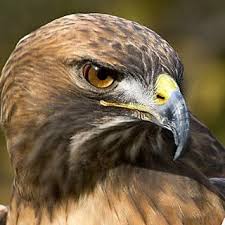 مجرة درب التبانة هي المجرة التي تؤوي مجموعتنا الشمسية، حيث نظام سير الكواكب مبني على دورانها حول الشمس و زحل هو أحد هذه الكواكب. 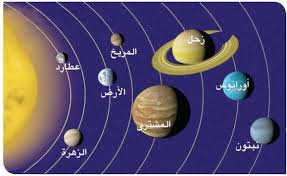 الجزء الأول:إذا علمت أن قطر كوكب المشتري حوالي: 139 822 km  فما هي كتلته ومساحة سطحه ؟جلب أستاذ العلوم الطبيعية مجسما مصغرا بمقياس  لكوكب المشتري، أحسب قطر هذا المجسم.الجزء الثاني:يستغرق كوكب المشتري 12 سنة لإكمال دورة كاملة حول الشمس عين عناصر الدوران( مركزه، زاويته، اتجاهه ) الذي مدته 3 سنوات في مسار كوكب المشتري .